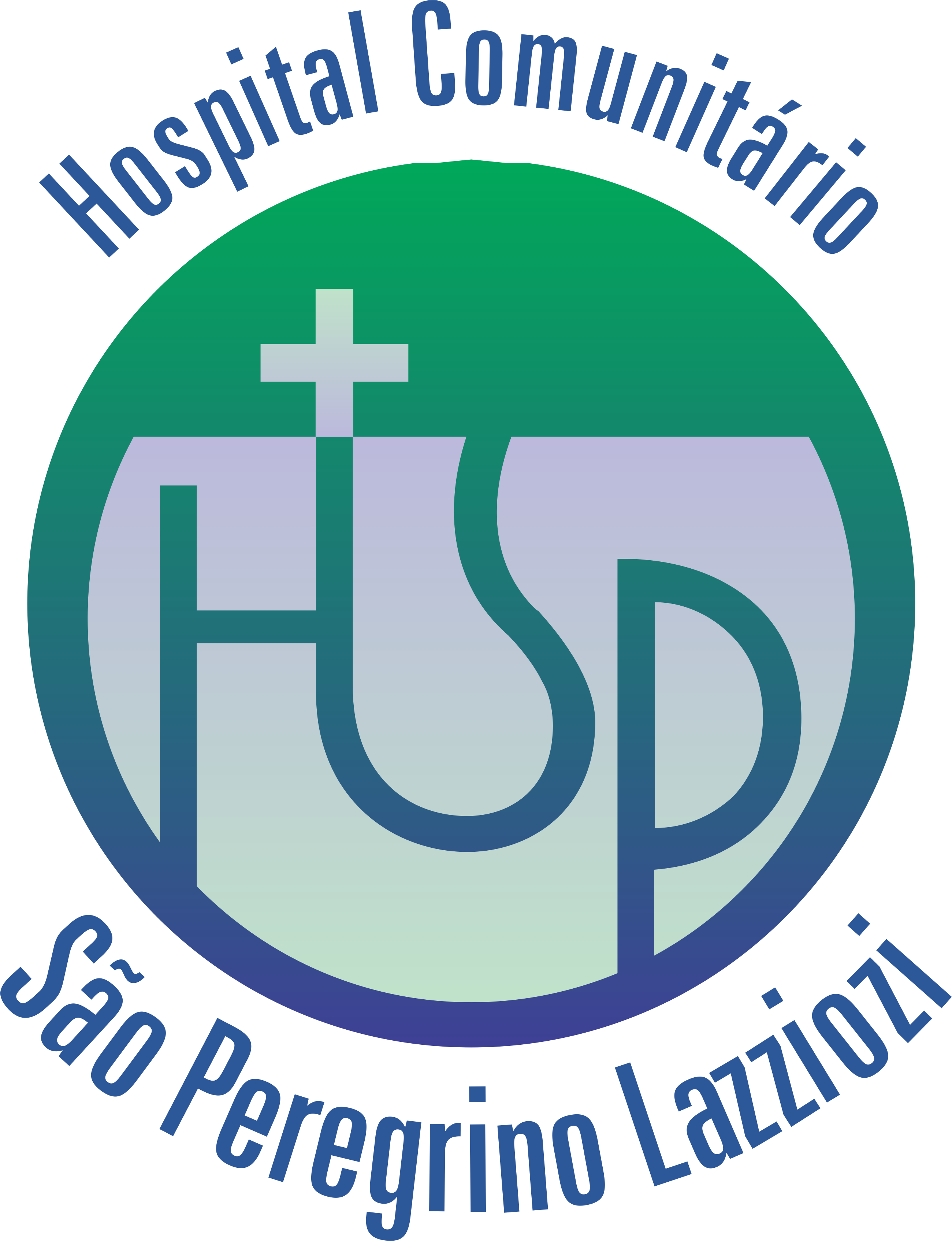 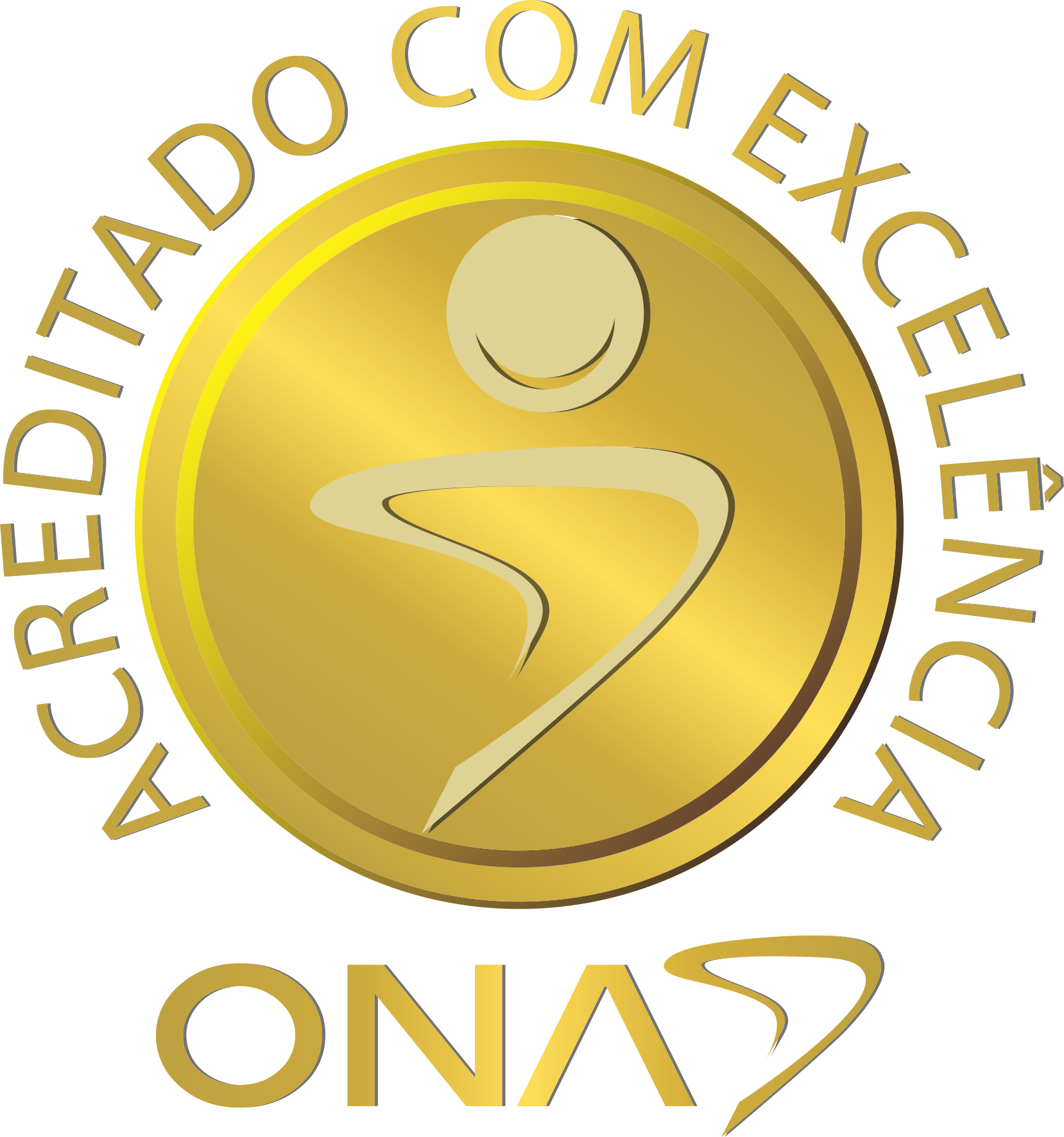 Prescrição de Internação CirúrgicaData da Prescrição:____/____/_____Nome:Data de nascimento:Nome da mãe:CID de internação:Cirurgia programada:Horário previsto (em bloco):Medicamentos de uso contínuo:Comorbidades:
Alergias medicamentosas:Orientações Gerais:Jejum após 23h do dia _________.Chegar no hospital pelo menos DUAS HORAS ANTES do horário da cirurgia.Trazes os exames realizados na avaliação pré-operatória.Documentos pessoais: RG, CPF, cartão nacional de saúde, carteira e guia de autorização caso for convênio.Acompanhante adulto.Unhas sem esmalte, barba aparada (homens).Não fazer tricotomia (retirada de pelos) em casa.Deixar em casa todos adereços metálicos (anéis, pulseiras, relógio, brincos, correntes, piercings, etc.).Parar de fumar pelo menos 07 dias antes da internação, se tabagista.Autorização da cirurgia: Avaliação pré-anestesiológica: Profilaxia TVP: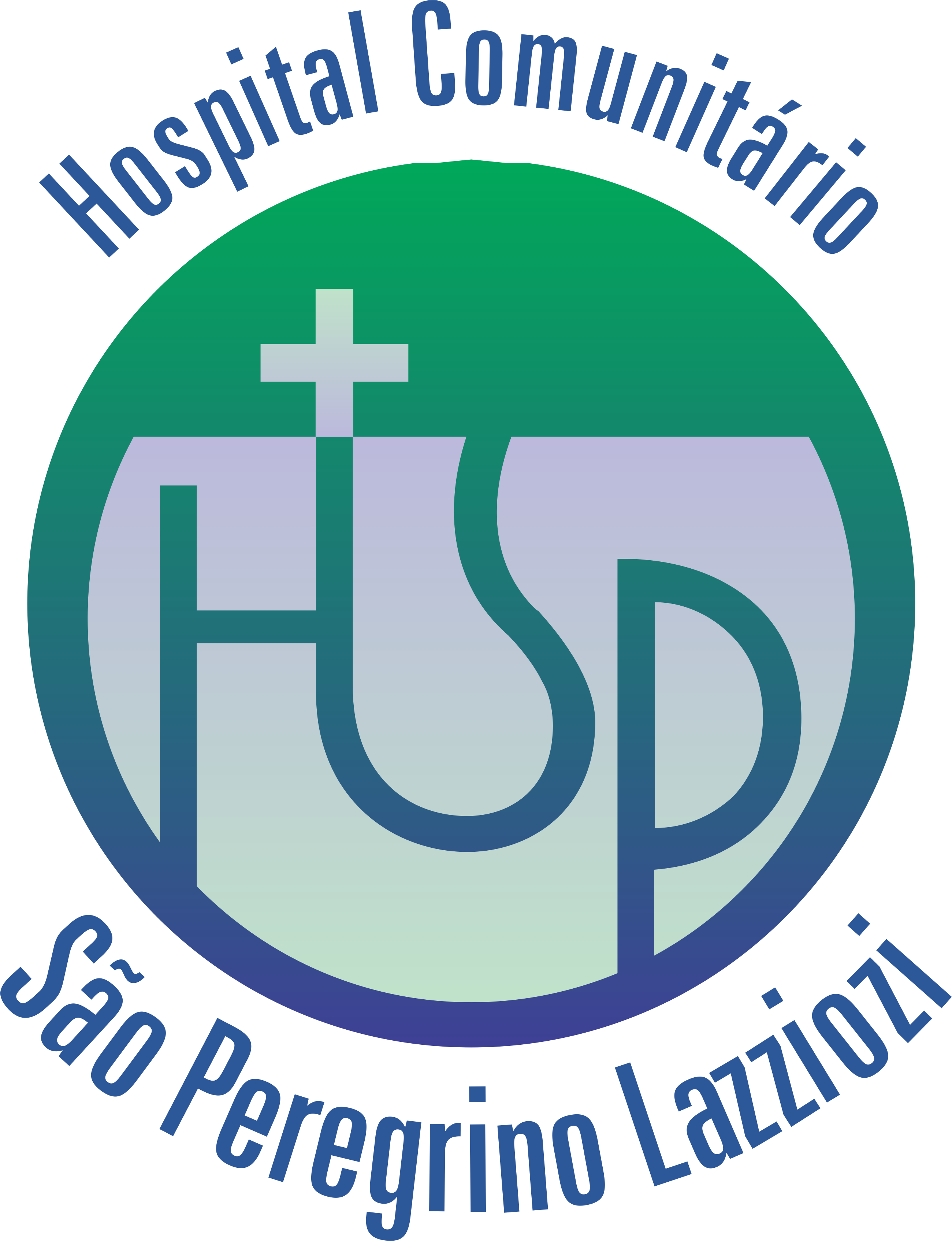 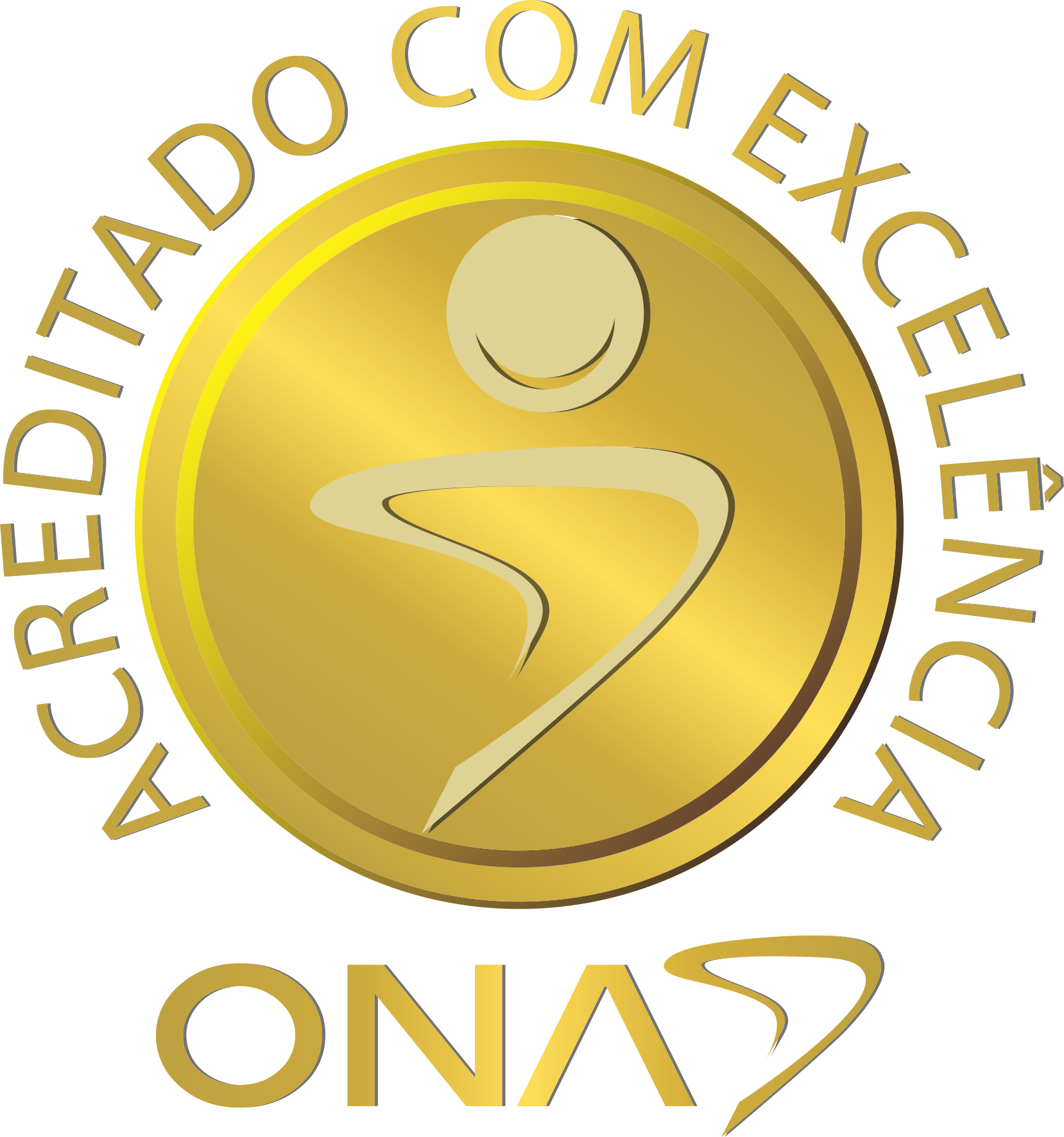 Prescrição:NPOCSVRAcesso venoso abocath 18 ou 20 preferencialmente no membro superior esquerdo.SF 0,9% 1000ml 30 gotasCefazolina 2g IV 30 minutos antes do horário agendado da cirurgia.Não fazer tricotomiaEsvaziar a bexiga antes de ir ao blocoPesar e medir paciente, anotar o peso:____kg e altura:_____cm.__________________________________________Carimbo e Assinatura do Profissional Solicitante.